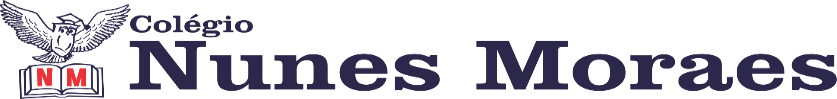 AGENDA DIÁRIA 1º ANO, 13 DE AGOSTO 1ª AULA: PORTUGUÊSCapítulo 10: Para relembrar.Aprendizagem Essencial: Revisar os conteúdos estudados trabalhando as dificuldades apresentada pelos educandos.Link da aula: https://youtu.be/4XxUpCz8joE Atividades propostas: Livro de Português páginas: 122 e 123. 2ª AULA: ARTECapítulo 10: Por trás das máscaras. Aprendizagem Essencial: Utilizar a ludicidade, a percepção, a expressividade e a imaginação para ressignificar os espaços da escola e de fora dela no âmbito da arte.Link da aula: https://youtu.be/m6UmWe6XI0w Atividades propostas:Leitura e explicação nas páginas: 128 e 129.Atividade oral na página: 129.Realizando atividade do Mais atitude nas páginas: 130 e 131.3ª AULA: PORTUGUÊSCapítulo 10: Escrita espontânea: Sons nasais.Aprendizagem Essencial: Reconhecer os sons nasais na pronúncia das palavras e representá-los na escrita com m, n e til.Link da aula: https://youtu.be/4f87WZ1cMQE Atividades propostas: Atividade no caderno.4ª AULA: ARTECapítulo 10: Por trás das máscaras. Aprendizagem Essencial: Utilizar a ludicidade, a percepção, a expressividade e a imaginação para ressignificar os espaços da escola e de fora dela no âmbito da arte.Link da aula: https://youtu.be/U9uL1WpWFpo Atividades propostas: Vamos relembrar nas páginas: 132 e 133.Bom final de semana!